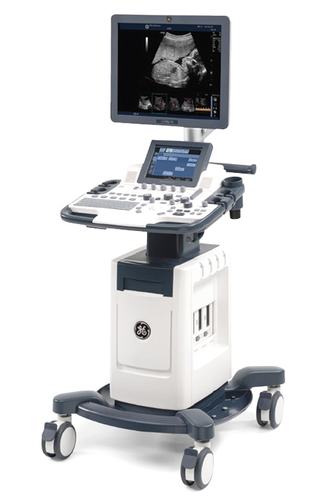 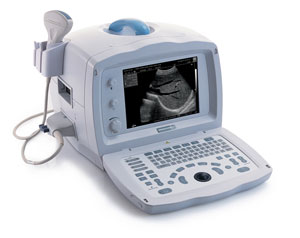 Будем рады сотрудничеству!We`re looking forward to working together!Гуманитарный проект  УЗ «Витебский областной эндокринологический диспансер»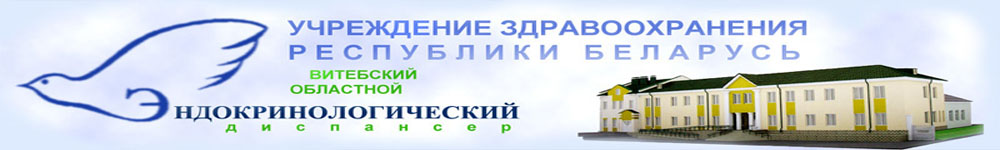 Гуманитарный проект  УЗ «Витебский областной эндокринологический диспансер»1.  Наименование проекта:  «Эндокринное здоровье»1.  Наименование проекта:  «Эндокринное здоровье»2. Срок реализации проекта: 2021-2023 года2. Срок реализации проекта: 2021-2023 года3. Организация – заявитель, предлагающая проект:  УЗ «Витебский областной эндокринологический диспансер»3. Организация – заявитель, предлагающая проект:  УЗ «Витебский областной эндокринологический диспансер»4. Цели проекта: профилактика и диагностика  эндокринной патологии на ранних этапах развития, снижение смертности и летальности по причине эндокринных заболеваний.  Повышение качества оказываемой лечебно- диагностической помощи населению Витебской области, снижение риска развития  и своевременное выявление осложнений заболеваний.4. Цели проекта: профилактика и диагностика  эндокринной патологии на ранних этапах развития, снижение смертности и летальности по причине эндокринных заболеваний.  Повышение качества оказываемой лечебно- диагностической помощи населению Витебской области, снижение риска развития  и своевременное выявление осложнений заболеваний.5. Задачи, планируемые к выполнению в рамках реализации проекта: -  раннее выявление патологии щитовидной железы, осложнений сахарного диабета;- организация лечебно-диагностической работы на более высоком уровне;- совершенствование диагностического поиска.5. Задачи, планируемые к выполнению в рамках реализации проекта: -  раннее выявление патологии щитовидной железы, осложнений сахарного диабета;- организация лечебно-диагностической работы на более высоком уровне;- совершенствование диагностического поиска.6. Целевая группа: население  г.Витебска и Витебской области6. Целевая группа: население  г.Витебска и Витебской области7. Краткое описание мероприятий в рамках проекта:  Приобретение аппарата ультразвуковой диагностики высокого класса в  комплекте с  линейным и конвексным электронными датчиками - 1 штука. Ориентировочная стоимость -  77000 долларов США.Приобретение портативного аппарата ультразвуковой диагностики в комплекте с датчиком электронным линейным с биопсийным адаптером  - 1 штука. Ориентировочная стоимость -   57000 долларов США.7. Краткое описание мероприятий в рамках проекта:  Приобретение аппарата ультразвуковой диагностики высокого класса в  комплекте с  линейным и конвексным электронными датчиками - 1 штука. Ориентировочная стоимость -  77000 долларов США.Приобретение портативного аппарата ультразвуковой диагностики в комплекте с датчиком электронным линейным с биопсийным адаптером  - 1 штука. Ориентировочная стоимость -   57000 долларов США.8. Общий объем финансирования (в долларах США): 1340008. Общий объем финансирования (в долларах США): 134000Источник финансированияОбъем финансирования (в долларах США)Средства донора132000Софинансирование20008. Место реализации проекта (область/район, город): Республика Беларусь, г.Витебск, УЗ «Витебский областной эндокринологический диспансер»8. Место реализации проекта (область/район, город): Республика Беларусь, г.Витебск, УЗ «Витебский областной эндокринологический диспансер»9. Контактное лицо: Педченец Людмила Михайловна – главный врачКонтактный телефон:  +375 29 644 14 24,  8 0212 33 13 66E-mail: voed@vitebsk.by9. Контактное лицо: Педченец Людмила Михайловна – главный врачКонтактный телефон:  +375 29 644 14 24,  8 0212 33 13 66E-mail: voed@vitebsk.by  Humanitarian project Vitebsk Regional Endocrinological Treatment and Prevention Center  Humanitarian project Vitebsk Regional Endocrinological Treatment and Prevention Center1. Project Name: "Endocrine Health"1. Project Name: "Endocrine Health"2.  Project duration : 2021-20232.  Project duration : 2021-20233.  Organization, the applicant who proposes the project :  Vitebsk Regional Endocrinological Treatment and Prevention Center3.  Organization, the applicant who proposes the project :  Vitebsk Regional Endocrinological Treatment and Prevention Center4.  Project mission :  Prevention and diagnosis of endocrine pathology at the early stages, reduction of mortality caused by endocrine diseases. Quality improvement of medical and diagnostic care provided to the population of Vitebsk region, reduction of the risk of development and timely detection of complications.4.  Project mission :  Prevention and diagnosis of endocrine pathology at the early stages, reduction of mortality caused by endocrine diseases. Quality improvement of medical and diagnostic care provided to the population of Vitebsk region, reduction of the risk of development and timely detection of complications.5.  Project tasks : -	early detection of thyroid pathology, complications of diabetes mellitus;-	organization of medical and diagnostic work at a higher level;-	improvement of diagnostic search.5.  Project tasks : -	early detection of thyroid pathology, complications of diabetes mellitus;-	organization of medical and diagnostic work at a higher level;-	improvement of diagnostic search.6.  Target group :  population of Vitebsk and Vitebsk region6.  Target group :  population of Vitebsk and Vitebsk region7.  Procurement activities :1.  Purchase of a high-class ultrasound diagnostic apparatus equipped with linear and convex electronic sensors - 1 item.Estimated cost: $77,000USD2.  Purchase of a portable ultrasound diagnostic apparatus equipped with an electronic linear sensor with a biopsy adapter - 1 item. Estimated cost: $57,000USD7.  Procurement activities :1.  Purchase of a high-class ultrasound diagnostic apparatus equipped with linear and convex electronic sensors - 1 item.Estimated cost: $77,000USD2.  Purchase of a portable ultrasound diagnostic apparatus equipped with an electronic linear sensor with a biopsy adapter - 1 item. Estimated cost: $57,000USD8. Total funding (in US dollars): $1340008. Total funding (in US dollars): $134000Source of FundingFunding(in US dollars)Grantor's funds132000Co-financing20009.  Project location (County/Region/City): Republic of Belarus, VitebskVitebsk Regional Endocrinological Treatment and Prevention Center9.  Project location (County/Region/City): Republic of Belarus, VitebskVitebsk Regional Endocrinological Treatment and Prevention Center10.  Contact person:  Pedchenets Lyudmila - Chief Medical OfficerContact phone: +375 29 644 14 24, 8 0212 33 13 66E-mail: voed@vitebsk.by10.  Contact person:  Pedchenets Lyudmila - Chief Medical OfficerContact phone: +375 29 644 14 24, 8 0212 33 13 66E-mail: voed@vitebsk.by